UPTON BY CHESTER AND DISTRICT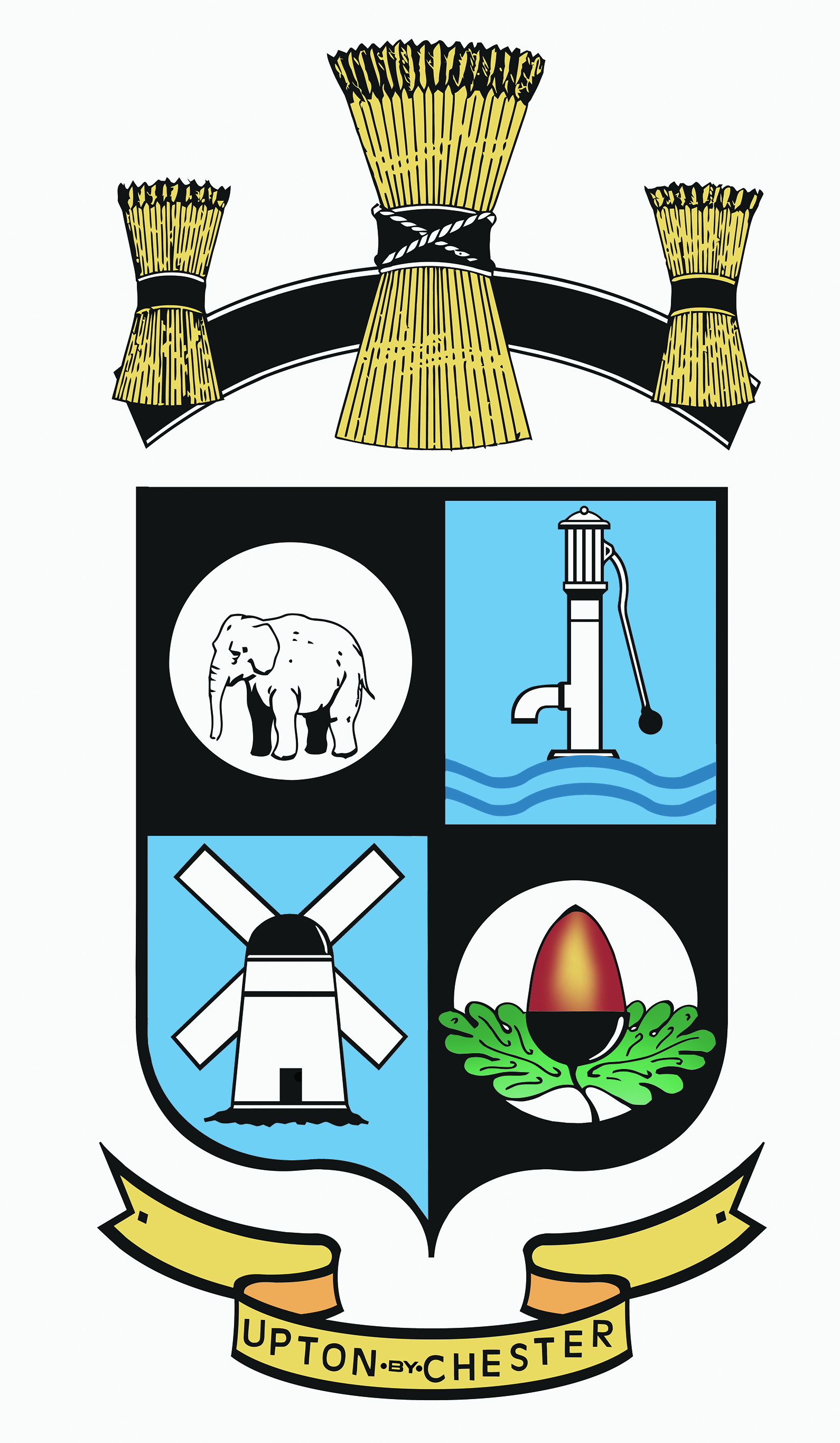 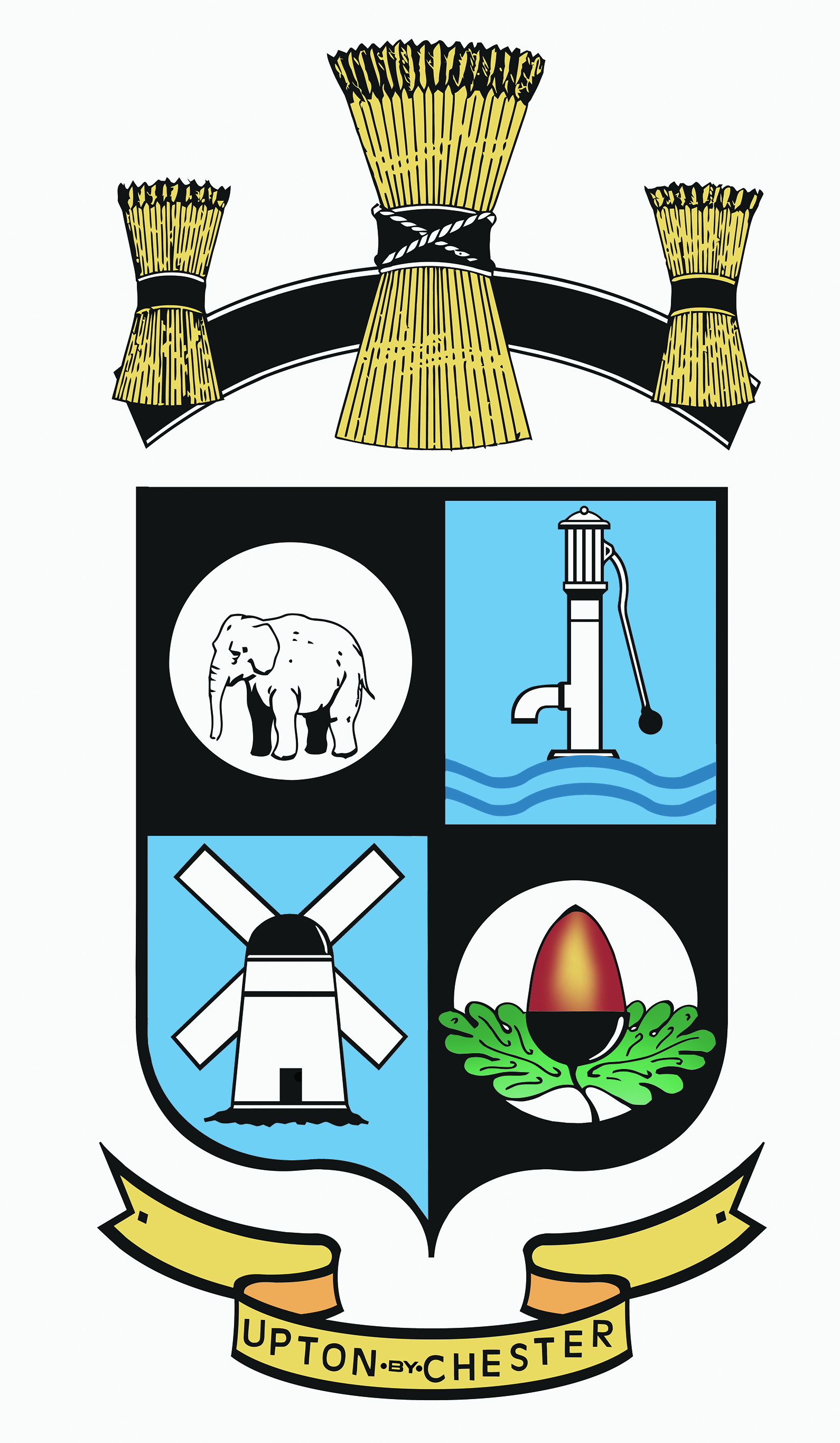  PARISH COUNCIL18 Gladstone RoadChesterCH1 4BY07584415343Email: clerk@uptonbychester.org.ukMinutes of the Meeting of Upton by Chester and District Communications Committee held on 10 September 2018, 6.30pm, at Upton Pavilion, Upton, Chester.Present: Cllr J Evans, Cllr H McNae, Cllr B Southward, Cllr K Vaughan (Chairman) and Cllr A Walmsley.In attendance: Mrs S Pollard (Clerk).In the absence of the Chairman, Cllr McNae chaired the meeting.APPOLOGIES FOR ABSENCE.Apologies for absence were received from Cllr M Lloyd, Cllr S Lloyd; also Cllr Vaughan (for the first part of the meeting).Resolved: noted.2.  DECLARATIONS OF INTEREST.No declarations of interest were made.3.  MINUTES OF THE LAST MEETING.Resolved: the Minutes of the meeting held on 11th June 2018 were approved as a correct record and signed by the Chairman. 4. NEWSLETTER.Resolved: the autumn / winter newsletter will contain the following articles:Restoration of the War Memorial - JEWW1 Commemoration across Upton – KVUpton Pavilion Fun Day - HMChristmas Carols Event (save the date) - SPLocal Council Award Scheme - tbcBest Kept Village Competition - tbcWhite Gables planning application – AW20 mph speed limits / parking on pavements – BSOver hanging hedges and trees - SPNDP update – JEQE II Project - SPPavilion staff and photo - SP5. ARTICLES.    Resolved: articles will be submitted to the clerk by Monday 8th October. The draft newsletter will be presented for approval by the full Parish Council at the meeting on 22nd October.6. DATE AND TIME OF THE NEXT MEETING.    Resolved: the date and time of the next meeting will be on Monday 15th October at 6.30pm.